П О С Т А Н О В Л Е Н И Е	В соответствии с Решением Городской Думы Петропавловск-Камчатского городского округа от 31.10.2013 № 145-нд «О наградах и почетных званиях Петропавловск-Камчатского городского округа»,     Постановлением Главы Петропавловск-Камчатского городского округа от 31.10.2013 № 165 «О представительских расходах и расходах, связанных с приобретением подарочной и сувенирной продукции в Городской Думе Петропавловск-Камчатского городского округа»,     ПОСТАНОВЛЯЮ:за добросовестный труд, высокий уровень профессионализма, личный вклад в развитие библиотечного дела, активную гражданскую позицию и в честь профессионального праздника День библиотекаря:Наградить Почетной грамотой Главы Петропавловск-Камчатского городского округа (в рамке) и вручить цветы сотрудникам муниципального бюджетного учреждения культуры «Центральная городская библиотека» Петропавловск-Камчатского городского округа:Объявить Благодарность Главы Петропавловск-Камчатского городского округа (в рамке) и вручить цветы сотрудникам муниципального бюджетного учреждения культуры «Центральная городская библиотека» Петропавловск-Камчатского городского округа:ГлаваПетропавловск-Камчатскогогородского округа                                                                           К.Г. Слыщенко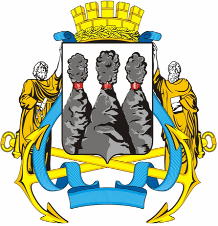 ГЛАВАПЕТРОПАВЛОВСК-КАМЧАТСКОГОГОРОДСКОГО ОКРУГА« 20 » мая 2014 г. № 68О награждении сотрудников муниципального бюджетного учреждения культуры «Центральная городская библиотека» Петропавловск-Камчатского городского округа  Дробицкой Антонине Викторовне - заведующей передвижным фондом библиотеки № 8;Дробицкой Елене Владимировне- заведующей сектором по работе с каталогами отдела комплектования и обработки;Закаляпиной Татьяне Сергеевне- заведующей библиотекой № 11;Кузнецовой Елене Валерьевне- заместителю директора по работе с детьми;Тришкиной Тамаре Васильевне- заведующей сектором отдела комплектования и обработки;Хорольской Галине Александровне- заведующей библиотекой № 10.Беседа Елене Анатольевне- главному библиотекарю Информационно-библиотечного центра;Коньковой Марине Валерьевне- заведующей сектором по работе с детьми библиотеки № 9;Маковой Светлане Евгеньевне- библиотекарю 1 категории библиотеки № 1;Микиной Наталье Петровне- заведующей сектором по детской работе библиотеки № 6;Сироменко Татьяне Анатольевне- заведующей сектором библиотеки № 2.